Report of the NSF Workshop on Software Defined Infrastructures and Software Defined ExchangesChairs: 
Robert Ricci (University of Utah) 
Nick Feamster (Princeton University)February 4–5, 2016Washington, D.C.SummaryPurpose of the WorkshopWe are now at the dawn of Software Defined Infrastructure (SDI), where systems that used to be implemented by rigid control systems or in hardware are now increasingly programmable and virtualizable: the result is that the systems become much more open to transformative research with implications for revolutionary new applications and services. Today’s early examples include multi-tenant clouds, software defined networking, network functions virtualization, and software defined radios. Individually, these systems present large research challenges, and these problems are compounded when they are interconnected into end-to-end, Internet-scale systems. Looking forward, the emerging concept of software-defined exchanges will enable large-scale interconnection of Software Defined infrastructures, owned and operated by many different organizations, to provide logically isolated “on demand” global scale infrastructure on an end-to-end basis, with enhanced flexibility and security for new applications.Software-defined infrastructure and software-defined exchanges (SDXes) have the potential to affect the way that we design not only those systems, but the fundamental architecture of the Internet itself. The purpose of this workshop was to identify transformative research problems that must be solved before this vision can be realized, with an eye towards research in the 2020–2025 timeframe. It also looked at infrastructure projects that could help to catalyze this research.This workshop was part of an NSF series of “Beyond the Internet” workshops and was held on February 4–5, 2016 in Washington, D.C.Likely Areas for Transformative ResearchThrough white papers, talks, breakout sessions, and open discussion, the workshop identified a number of areas where the participants believe that transformative research may be found in the five-to-ten-year time frame. A full catalog of these areas can be found in the “Breakout Sessions” portion of this report. Here, we highlight a set of N themes that are common across these areas, and which suggest areas of high impact in the field of networking and beyond.Abstractions for Delivering and Reasoning about SDISpecifically across provider and user domains (limited information)OS-like abstraction of services, coordination of resourcesAbstractions to reason aboutPerformanceSecurityIndividual components (including heterogeneous technologies)Composition of individual components and modulesLayeringNetwork-wide (and cross-domain) ServicesFederations of domainsIn support of easy programming, verification and formal modeling, capturing a broad range of devices and services, economic interaction, and highly dynamic interactionsPolicies and security properties that are understandable by humans and the network [PL and HCI]Developing (and programming) programmable data planesThe SDI Control ArchitectureTaking advantage of emerging technology trendsProgrammable mechanisms to  perform measurements on and extract state from the network (e.g., in-band network telemetry). Richer data sources in general.Scalable, distributed statistical inference and automation [analytics, ML, maybe HCI problems] to inform...Customizable actions such as protocol-independent network elements to drive...Fully programmable data planes, which provide the ability to customize actions [connect to infrastructure]ModularityArchitecture of data flowMulti-party/Multi-domain controlDesigning and taking advantage of next-generation data-planesRelationships between Networks (broadly defined) and Users / ApplicationsTo be written by whoMutual optimization problems [needs model of what we are operating and objective functions] [needs incentives to measure / share]SDX-like infrastructure moving out to the edgeSecurity largely about trust and actively supporting user privacyEconomic and regulatory concernsOther ideas: where do these fit?ISA for the SDI dataplaneAI assisted managementSafe upgrading of the data planeAttack surfaceBuilding an Environment for Transformative ResearchThe workshop also looked at what national-scale infrastructure projects might help to provide the impetus and infrastructure for this research; this is infrastructure that could be built in the short to medium term in order to catalyze long-term, forward-thinking research  ...Platform to help research get “out in front” of commercial capabilitiesTo be written by whoWhat route?More performant software forwarding?Specialized, but not fully custom, hardware platform?FPGA-based?Fab?Should it include hardware?Experimental TestbedsTo be written by whoHardware, software, or both?Software: reusable shared software baseSharing of drop-in componentsCreate compelling, unique, maintained software artifactsFor specific purposes, distributedFastReal use (Markets = money) [eat own dogfood]Widely deployedDiverseBeyond networks (computation, storage, sensors, actuators, 5G, cars)Multiple domains [connectivity to external domains]InstrumentedWhat we have, do we need something newKeynote Talks“SDX: Software-Defined Internet Exchange Points: 
Where We’ve Been, and Where We’re Going”Nick Feamster, Princeton UniversityNick Feamster gave the opening keynote talk on the Software Defined Internet Exchange Point (SDX) project at Princeton University (http://sdx.cs.princeton.edu/). The talk comprised two parts:The past three years of research on building the SDX controller infrastructure, and efforts to make the software controller scalable to size of large commercial IXPs.A view ahead of a five-year research agenda on SDXes.Where We’ve Been. The retrospective portion of the talk motivated the need for SDXes in interconnected networks where different portions of the network are operated by different (and independent) administrative domains. Although the public Internet is a prominent example of such a network, the talk emphasized that the technologies being developed could also apply to private federated networks comprising independently operated networks. Some of the initial motivation from the project came from the well-known shortcomings of BGP: its inability to easily control traffic on anything except destination IP prefixes, to control how remote networks forward traffic, or to provide direct, declarative control over how network devices forward traffic. In conventional networks, operators must grapple with BGP configuration arcana (e.g., BGP local preference, AS path prepending) and hope that configuration changes have the right effect. Certain types of control are simply not possible.The talk presented two examples where SDN-based control at IXPs can provide dramatically more control: fine-grained, coordinated pushback and control of denial-of-service (DoS) attacks and fine-grained control of how traffic enters a network.The talk also briefly presented evaluation results that show that the current SDX prototype can process BGP updates at the rates seen at the largest commercial IXPs, and can compress forwarding table entries from an entire RIB at a large IXP into forwarding tables in today’s commodity hardware switches. The conclusion from this portion of the talk was that (1) SDX applications are compelling and newly possible with emerging infrastructure; (2) technically possible, even with today’s (somewhat limited) hardware.Where We’re Going. The second portion of the talk presented a proposal for a five-to-ten-year research agenda for SDX research, keying off of several important technology trends in the SDN “control loop”, as shown in the figure below.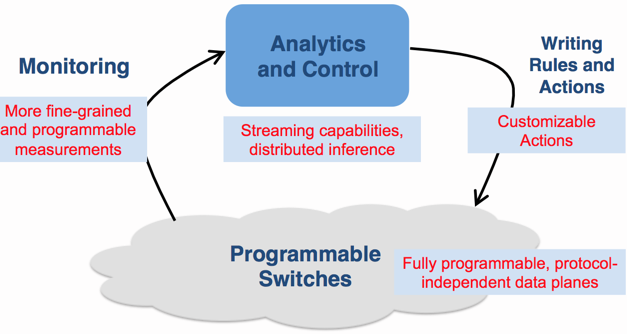 The talk highlighted the following trends:Fully, programmable, protocol-independent data planes, and mechanisms to program them (e.g., P4)More fine-grained, programmable network measurements (e.g., in-band network telemetry)Scale-out, distributed streaming capabilities (e.g., Apache Storm)Customizable actions in the forwarding plane (e.g., with P4)In contrast to existing programmable data planes which are relatively fixed-function (e.g., OpenFlow chipsets), emerging technologies, such as those being developed by Barefoot Networks, make it possible to redefine protocols and packet-processing control-flow at compile time. P4 allows customization of the parser, the match-action control flow, and the set of actions that the switch can be performed on the packet. At runtime, a controller can populate memory and tables that were defined at compile-time. The talk summarized the current state of affairs for protocol-independent switches: compilation to software switches like Open vSwitch is a reality; within five years, compilation to a hardware switch will be a reality.The talk closed with several examples of applications that could be deployed at a next-generation SDX—leveraging these emerging technologies that will be realized in the next five years, focusing on three example applications:Using in-band network telemetry to attach latency statistics to packets as they travel through SDXes, thus making it possible to pinpoint sources of increased latency, packet loss, or congestion.Putting statistical anomaly detection and machine learning “in the loop” for network security and management practices, including (1) identifying malicious ASes based on their BGP-routing behavior and (2) detecting and mitigating DNS reflection attacks.Incorporating events from traffic monitors, intrusion detection systems, and other network alert systems into a scalable, distributed stream processing engine (e.g., Apache Storm) to drive real-time routing decisions.The talk closed by highlighting several operational deployments, including a pilot deployment in the enterprise network at the National Security Agency (NSA) and in a large European internet exchange. The code is available on Github (https://github.com/sdn-ixp/iSDX), and the talk urged researchers and operators to use and build on this software infrastructure for the next generation of research problems, such as those being discussed at this workshop.“SDN is Dead. Long Live SDX!”Marco Canini, Universitie Catholique de LouvainMarco Canini ... Breakout SessionsModels for Programming and Verifying SDIWe identified what we believe are four main, intertwined research themes in the general space of programming and verifying SDI. These span low level hardware support/operations all the way up to the high level interfaces exposed to different entities. We also identified two sets of main infrastructure needs to catalyze research along these themes. Written by Aditya Akella Transformative research areas:High-level abstractions: Semantics, Evolution, LayeringThe vision of SDI and SDX portrays a paradigm where a collection of diverse types of network connected entities can all be programmatically created and controlled to achieve different, often application-driven purposes.  In addition to the network itself, compute, storage, data, sensors, cyber physical systems (e.g., vehicles), etc. can all be viewed as part of the SDI.  Beyond the apparent need of abstractions to program each individual entity type’s specific properties, it is broadly agreed that one or more layers of higher level abstractions are needed to address a number of issues, and these abstractions are expected to evolve with the SDI scope, technologies, and needs over time.  For example, an abstraction will be needed to express policies for programming SDI across multiple domains. For another example, an abstraction may be used to express application requirements without dictating specific underlying SDI, thereby allowing lower layer abstractions to more flexibly compose the SDI to meet the requirements. SDX, as an exchange point of multiple SDIs, is expected to be the place where inter-domain resource peering takes place; as a result, an abstraction is in need to express the multitude of potential contractual relationships across SDIs.  Research is needed in systematic ways to express diverse abstractions at different levels and of disparate natures, including data representation methods, and language for transformation across abstractions.Written by KC WangProgramming model expressiveness/complexity, implications for verificationThere should be a correspondence between what is expressible and what can happen in the network.
Text to be written by Rick McGreerInstruction Set Architecture for the SDI dataplaneSDN currently supports a small, fixed set of operations. We can think of these operations as the instruction set of a programmable device and the translation from user/operator requirements to SDN configuration as a compilation process. This begs typical concerns over the instruction set:Is there benefit to grouping sequences or sets of basic SDN configurations as a higher-level operation, e.g., to combine the RISC operations into CISC via a kind of microcoding?How do we deterministically translate between high-level user/operator intent and these basic instructions on different SDN architectures - i.e., are there opportunities for compiler portability and machine porting?Are there operations that we can add to support user/operator intent that would be otherwise difficult to translate? E.g.:Packet replication with copy identifiers, to support multicast/anycast and side-effects such as generating an ARP when a packet arrives (e.g., to support LISP dynamic egress discovery)Packet merging based on min, max, sum, etc. binary content operatorsPacket “bubble tracks” (inspired by ionization tracks in bubble chambers), i.e., soft state that persists for only a few packet times, that can be used to support packet merging, packet trains, etc.Would there be a benefit to having a portable intermediate set of operations, such that all compilers/verifiers convert user/operator intent to these intermediate codes and a separate translator from these intermediate codes to particular “machine codes” (i.e., like P-code for Pascal). This could increase flexibility for implementations while ensuring stable development tools across the chain.Note that the use of a RISC-like set of instructions or CISC extensions does not imply that all functions are implemented in the data plane. Some devices may implement more costly instructions or instruction grouping (ala microcode) using a control plane or co-processor element, rather than natively in the data plane.
Written by Joe TouchDelegation: slightly smarter physical elements (switches) vs. hierarchical controlShould we define what should go where? Is a better approach to declaratively specify high level objective(s) and let a program synthesis-driven technique automatically generate code? In SDN, there are some network tasks that are repetitive in nature. Existing OpenFlow networks offload all these repetitive tasks to the SDN controller.  For example, a basic host discovery protocol requires several rounds of ARP message crafting and exchange between the SDN controller and switches. Similarly, the SDN controller must periodically push broadcast link discovery LLDP messages into the SDN switches to learn new links and their corresponding failures. In these cases, we could design more scalable SDN networks if we push some of these tasks to data plane switches. In general:Designing a flexible boundary between control plane application and data plane processing helps  optimizing the network functions and improving the traffic rate.These boundaries can be heterogeneous, which means they are potentially different for each SDI.Hierarchical control plane is another instance where distributing control plane tasks among physical data plane and distributed controllers are interesting.A declarative object-driven language might be useful for achieving the above goals. 
Text to be written by Theo Benson, Mehrdad MoradiInfrastructure requirements:Underlying hardwareHighly programmable devices.  Support efforts that are aimed at building such specialized hardware. Vendors may not want to build these. E.g. NetFPGAcan’t experiment with control-plane/data-plane functionality boundary tradeoffs without the ability to put more functionality in the data planecurrent switch hardware is limited in programmabilitysoftware switches support greater flexibility but are too slow for production settingsdeveloping/deploying the necessary high-speed, programmable hardware is both expensive and may require time-consuming development. These factors make this hardware/deployment an ideal target for a shared testbed. 
Text to be written by Srini Seshan, Dan KilperDeploymentDeployments consisting of ranges of switches - white box to highly programmable? How and where are these deployed - racks? Across wide-area? Near an IXP? Near testbeds with significant compute?From a verification perspective, it is critical that the actual deployment allow researchers to SDI verification typically starts with a collection of workloads and configurations. The end goal is to provide a set of provable properties that the network adhere to. As a result, any deployment that targets enabling future research on SDI verification will need to:Provide a common repository of workloads and configurations that the community collects from real-world measurements or produces as benchmarks to test the range of verifications tasks (i.e. common a SPEC-like benchmark for verification)Provide resources to be able to execute the synthesized output from the input configuration with high fidelity and replay the associated workload. Provide significant hardware diversity to stress the synthesis task.  This requirement is motivated by the ongoing challenges faced during the shift of SDI switches  from OpenFlow API to the more expressive P4 interface. This shift has forced the community to revisit SDI synthesis frameworks, as a result of the newer synthesis frameworks we have redesigned SDI verification frameworks.Support a pool of relatively homogeneous hardware virtual slices so that synthesis tools can explore the space of platform-specific optimizations. While formal verification  is an important step for ensuring correct operation, there is still room for complementary advances in testing methodologies to capture issues that are beyond the state of the art in SDI verification.  The testbed should provide a suite of a programmable workload generators that enables orthogonal testing techniques to create input that stresses the synthesized output.Text to be written by Theo Benson, Srini SeshanSDXes in PracticeAttendees: Nick Feamster, David Reese, Hyojoon Kim, Jerry Sobieski, Joe Mambretti, Russ Clark, Tom Lehman, Chip Elliott, Arpit Gupta, David Stern, Yang Guo, Haoyu Song, Padma Krishnaswamy, Hongxin Hu.Transformative research areas:Abstractions, languages, and software for expressing network-wide policies for orchestration of storage, network, middlebox, and compute.Multi-domain service definitionsFlexible resource descriptionsScalable, dynamic multi-domain federationSingle domain and multi-domain orchestrationsOrchestration architecture and open APIsFormal models to express (and verify) how storage, network, middlebox, and compute resources should interact with one another.Models to describe resources and the methods that they support in virtualized environmentsModels that precisely define a domains and data flowsProgrammable measurement and analysis to verify and troubleshoot performance.Scalable monitoring in both the data and control planes without adversely affecting performanceLocalizing non-performing components in highly virtualized environmentsSupport for per-hop, high-resolution timing, and the ability to extract this information for specific traffic flows.Mechanisms for ensuring security and privacy of both personal information (e.g., in data traffic) and proprietary information (e.g., business relationships).Authorization and resource sharing policies over shared infrastructurePrivacy-preserving performance monitoring (collaborative troubleshooting and sharing of measurements in ways that do not reveal private information)Infrastructure requirements:Fast (i.e., 100 Gbps+) forwarding in programmable hardware switches.A more stable software stack, from the controllers to storage and software infrastructure.Mechanisms for faster implementation and deployment of new features in hardware, including the possibility of prototyping new hardware.Protocol-independent switch ASICs, to support rapid development of more flexible packet processing pipelines in switches.Education requirements:Education and training of next-generation of network engineers, who must be trained not only to think about network protocols, but also software development.Notes/Input:To ultimately achieve photonic/sdn interface where engineers do not have to know details of technology on other side of the interface, education and research to bring requirements of applications and networks to photonics community and capabilities of photonics to network community, which also implies educating networking community concerning photonic capabilities (apart from simply replacing copper wires with optical fibers) [ this also may apply to wireless]. This should be attached to specific research goals to encourage ongoing interaction.As we move from today’s Software Defined Networking to the emerging vision of Software Defined Infrastructure, we will need to describe, program, trouble-shoot, and reason about systems that span many different kinds of “component” devices and subsystems. Chief among them are those that support computation (virtual machines and/or bare metal machines), storage, connectivity, and many types of sensors and actuators. In addition, services will likely be incorporated into these over-arching systems. Furthermore, as is the case today, each of these components (resources) will be owned by someone. Therefore the basic issue is of creating end-to-end systems from components provided from multiple administrative domains.One example from the scientific domain may help make this clear. Today, we can connect a very high-bandwidth telescope in Hawaii across multiple networks (administrative domains) to its destination at Maryland, where local computation and storage is used to extract key features from this data flow. The result stream is orders of magnitude smaller that the raw sensor stream. Wouldn’t it make more sense to move the computation and storage to devices close to the telescope, and then the processed stream to Maryland? This approach thus leads to the conclusion that researchers in Maryland might like to temporarily use clusters of computers and storage from a Hawaiian administrative domain, much as we often do with multi-tenant clouds today. They might also want to include application-dependent processing all the way along the flow from Hawaii to Maryland, i.e., within a number of administrative domains across the country. Today this is possible, but requires many human interactions. With SDI, it should be fluid and fully governed by software, so that such systems can be assembled, used, and freed up upon demand, within a few seconds.Although this is an example from the scientific arena, there are many similar use cases from other domains. For example, organizations that use virtual networks may wish to install their own (NFV) devices through the network, such as load balancers or intrusion detection systems. Agricultural prediction services might wish to harvest drone sensor feeds from many providers, and aggregate the results regionally, etc.Major research challenges arise with this vision. What are good abstractions for describing, programming, debugging, and reasoning about such multi-domain systems that incorporate a very wide range of devices and services? Today we program individual devices, but surely we need to move to a model of programming these systems as ensembles. How can we understand, reason about, and ensure privacy and security in such systems? And once we discover innovative and useful new ideas in software based implementations, how can we rapidly instantiate those ideas in new hardware devices for efficiency gains?Co-evolving Applications and InfrastructureA summary of the session, to be written by Mike Zink (zink@ecs.umass.edu)Attendees:Andy Bavier (Princeton University and ON.LAB), Rudra Dutta (North Carolina State University), Rodrigo Fonseca (Brown University), Orran Krieger (Boston University), Yan Luo (University of Massachusetts Lowell), Glenn Ricart (US Ignite and U. Utah), Raj Kettimuthu (Argonne National Laboratory and The University of Chicago), Zhi-Li Zhang (University of Minnesota), Madeleine Glick (University of Arizona),  Ibrahim Matta (Boston University), Ben Mack-Crane (Corsa Technology), David Du (University of Minnesota), Bryan Larish (NSA), Nagi Rao (Oak Ridge National Laboratory), Larry Landweber (University of Wisconsin/BBN), Mario Gerla (UCLA)Transformative research areas:Interconnecting software-defined infrastructuresText will discuss: Matches, preserves, emulates, or transforms layer 2 slices across the interchangetype (native OpenFlow, MPLS, GENI VLAN, GRE tunnel, SPB, etc.)service quality metricscontrol plane messagessecurity encapsulationslocation / identifier mappingsre-metering or re-timing flowsemergency stop / rate limiteconomic issues (spending limits, time of day limits)notify / alert / log / report / bill / time-outHighly reliable SDX architecturesText to be written by Glenn and othersHuman-Manageable, AI-assisted SDN/SDIText to be written by Rudra (and Andy?) Humans in the loop to admin/manage/whatever are not going away any time soon.  Right now, the weak point in network infrastructure is the human - most automated protocols (though we keep trying to make them more reliable) are more reliable than the average network admin.  As software becomes more automated, the human tasks will become fewer, but more complex and higher-impact if done erroneously.  SDN/SDI can make things better, but it can make things worse.  How to “first do no harm”?  Perhaps we need sociologists/psychologists to weigh in.  How to study the human process?  How to improve the human process?  Example of SDN “sanity checker” which says “are you sure you don’t mean…”  Are there results from the field of HCI that are relevant?SDI expanded and co-designed to include diverse end systemsText to be written by Nagi RaoSDI technologies must be developed to encompass end systems ranging from small physical systems to large science instruments, from tablets to supercomputers and clusters. Complex data flows may be setup on demand or in-advance to encompass a variety of components.- Mario’s thoughts could easily go in here as well (comment by Rudra)4. Performance specification, quantification and standardizationText to be written by Nagi RaoThere has been very rapid development of SDN controllers, devices and applications. It is unrealistic and unmanageable to choose the right combination of components for a solution. Performance figures of each of these components must be provided with them. One approach is to assess the impulse response of the components within a standard test harness.- Rudra: this section could possibly be integrated with the next one.  Look upon the thing as performance/monitoring information scheme design; as part of that, look at what parts can be safely exposed to what other partners/players/competitors, and with what incentive.5. Design of Cooperative Network-App information sharing schemeTopic suggested  by Rudra …  based on discussion mainly from Rodrigo, Orran, Rudra, Larry, Raj.  What are the right abstractions that will let various levels of virtualized networks (SDI substrate provider, application-specific SDI, application designer, application user) exchange information that will help performance all around, but not require exposing more information than any is willing to (for reasons of business models, privacy concerns, whatever)?  - Declarative interfaces was suggested by Rodrigo, so as to not expose unnecessary details among layers and enable intra-layer optimization- Economic models suggested by Zhi-Li and Rudra; as a possible model for co-designing and co-evolving application/infrastructure by keeping in mind incentives… functionality and data abstractions must be complemented with performance such as throughput, responsiveness, scalability and security (in particular, protection against hanging oneself unintentionally with controllers)Ibrahim phrased it as the need to think in layers and define high level interfaces for applications to express requirements, which then get compiled/optimized/placed into the infrastructure.- Madeleine spoke about the need for people who understood both sides of a layer boundary, in ORDER to be able to design the right abstractions that hide the layer details from each other (with the example of optical comm devices that could be well utilized by SDN)Larry commented that a great research challenge could be: “what are the abstractions for the cyberinfrastructure of 5 /10 / 20 years out?”  What are the abstracted interfaces we will be speaking (as today we speak of the abstractions “packets, layers, end-to-end” etc.?  What are the things we will need to standardize, so that we can interoperate?  Slices, SDIs, SDXs?  These will have to include things like trust, manageability?Orran - SDN has enormous promise of optimizing the application by controlling the network.  Fundamentally today it has just been a tool to empower the system administrator at a particular layer.  Even if the underlay today is controlled by SDN, and the overlay is controlled by SDN, there is no communication between them, and there is no empowering of the application. Infrastructure requirements:Need for Testbeds with Real Applications and Real Users: Metro SDXesText to be written by Glenn and others (feel free to write/edit here!)Comment by Orran could go in here or be part of this?  “Must include real user populations, and they have to have buy-in”Test harness to assess and quantify performance (controller, device, app)Text to be written by Nagi RaoStandardized tests may be designed and implemented under test harness in a  testbed. New technologies can be simply inserted into testbed and their performance figures can be attached to them. For example, a new controller can be uploaded to the testbed harness and its impulse response will be generated; the controller will be tagged with this “standard” impulse response.Testbed that incorporates research level photonics which would also serve as a basis and focal point for education and bringing communities together (suggested by Madeleine)Testbed Infrastructure for EducationContinuing to support the community and bringing it togetherConnecting Across DomainsThis session was attended by Ilya Baldin, John Moore, Malathi Veeraraghavan, Mark Berman, S. J. Ben Yoo, Alvaro Cardenas, Byrav Ramamurthy, Cees de Laat, Inder Monga, James Griffioen, John Wroclawski, Marco Canini, Munindar Singh, Raj Jain, Tilman Wolf (chair), Tim Talty, and Xenofontas Dimitropoulos. Ilya, John, MV, Mark, and Ben gave introductory lightning talks. The attendees then wrote down their thoughts about connecting across domains in the shared document. We discussed these thoughts and identified the three transformative research ideas and two infrastructure requirements below. We also noted that  the following cross-cutting issues are important to consider: scalability, resilience, security, mobility.Transformative research areas:System-level Software Defined Infrastructure architecture (federated, multi-domain, etc.) and complexity management (modularity, composability, coordination functions); inter-substrate managementTo date, most Software Defined Infrastructure research has focused on systems that are a) relatively small in scale, and b) aimed primarily at the creation of rich functionality within a single administrative and management domain. As attention shifts to national and international-scale, decentralized, multi-domain deployments, new research questions become critically important.  These new questions are concerned not with basic SDI function, but instead focus on harnessing, controlling and managing the potentially extreme system-level complexity created by today’s rapidly expanding SDI functional capabilities. Example areas of concern might include:Defining and developing appropriate structuring principles, system modularities, and architectural approaches for large-scale software-defined infrastructures and systems;Approaches and techniques for designing and specifying functionally rich system-level and interdomain interfaces at appropriate levels of semantic specificity and abstraction;Development of scalable approaches to functional composition and coordination across decentralized, federated management domains within an overall SDI system;Development of metrics and evaluation approaches for system-level resilience, robustness, and performance properties in a large-scale, composed SDI system prior to full-scale deployment.Summarizing, the overarching goal of this research area is to ensure, to the best of our ability, that SDI infrastructures and systems can develop over time to a level of scale, impact, and richness not yet imagined by today’s designers, by creating the key structural principles, skeletons, and intellectual frameworks necessary to enable and facilitate this qualitative transformation from local to global perspective.Governance, privacy, market-based mechanism / business relationships / incentives, identity; application control; balance (tussle) between network provider control and application provider controlPerhaps the most challenging aspect of multi-domain networking is to make things attractive for application providers and network providers.  The challenge then is how do we balance the differences in the needs and the interests of various participants?  What will be the incentives for each participants?  Can there be a market-based negotiation mechanism to establish business relationships?   The research topics can include:Governance of future SDIs: how can the SDI resources be coordinated for, for instance, high-throughput end-to-end services?  How do we orchestrate them involving multi ASes and various applications?  Business relationships and incentives:  the symbiotic relationships between the application providers and the network providers need to converge towards business relationship.  What will be the mechanisms for such convergence and what will be the incentives for both?  Can market-driven brokers help?Multi-domain SDIs are challenging because of security policies.  For instance, domain managers are reluctant to provide domain specific information like internal topologies and traffic matrix, but they can receive better inter-domain networking services (e.g. end-to-end throughput across multi-domains) if such information is shared.  Tradeoff and balanced optimal operation are important.How will the SDI evolve and how will the negotiation points change over time?   How will market-driven evolution lead towards a better future SDI?Application providers should be able to convey their desired policies to various resource providers (ISPs, IXPs, Cloud Service Providers, CDNs). Networking  alone is not sufficient to ensure the end-to-end QoS/QoE. Heterogeneity of APIs from different service providers will be a norm.Information model and policies, enforcementScalable efficient resource management (allocation, provisioning, FCAPS) in a multi-domain SDI environment will require capturing the heterogeneity of network element types, links and paths and their properties or metadata. We cannot think about connecting multiple SDI domains using automated software without a clear information model through which topology, resources, capabilities etc. can be expressed and shared. The data about the connectivity, configuration and the state of the network will be collected, maintained and exchanged by multiple agents within this environment, ultimately making the problem of managing this distributed information a yet another kind of ‘big-data’ problem, where data movement and granularities of its disclosure are governed by provider business policies. Yet, there do not seem to be well accepted and expressive mechanisms, language, abstractions to represent either the resource information or service policies that can be operate at the level of multi-domain environment. There is an explicit a need for rigorously developed information models and extensible representation mechanisms that allow describing heterogeneous networked resources. The information model should support multiple views of varying levels of detail, and support virtual views of the network infrastructure that, when merged with monitoring data, lend themselves to large-scale analytics in support of efficient operation of the multi-domain SDI environment in the interests of individual providers, tenants/users. In addition, policy languages and enforcement mechanisms are needed to allow for efficient sharing of this information between various entities. This will be particularly important when introducing market-based mechanisms, like brokering, into the multi-domain SDI environment. Infrastructure requirements:Widely distributed, heterogeneous, shared, and sliceable testbed infrastructure is needed to support robust experimentation with new concepts in scientific workflows and collaborations. (vendor relationships, global scale); Heterogeneous testbed: vehicles, optical, IoT; include storage and computationThe infrastructure that supports this research agenda needs to be viewed as a system  that encompasses campuses, regional networks, and international partners. Interconnection points and international circuits require common, flexible policy regimes: infrastructure investments that carry restrictive terms of use should be avoided. Robust governance of the infrastructure  that can take the systems view and effectively operate internationally will be key. To maximize the potential range of software defined infrastructure capabilities, it is important to stress the limits of our ability to describe, allocate, virtualize, interconnect and interoperate among different cyberinfrastructure technologies crossing multiple administrative domains. Fortunately, the natural arc of university research projects leads in this direction, as different institutions stand up diverse resources to address the specialized research of their respective faculties. Universities and their research sponsors are already actively fielding common computing, networking, and storage infrastructure, as well as specialized scientific instruments, cyberphysical systems, sensing, and high-performance computing resources. However, sharing these resources across a broad scientific community is not always a priority. Institutions should be strongly encouraged find ways to slice these resources and make them available to interested researchers beyond their own campuses, subject to appropriate policy constraints.The platform must be thought of as part of a continuum with production services that are vital to support discipline science with high capacity, reliable services. Ideas proven to be useful and effective should have a streamlined path into production products. The challenge is to do so without creating dependencies on mainline vendor products whose feature sets are driven by considerations other than research needs. Developing R&D partnerships with vendors working in this space is key. Infrastructure features, reusable softwareTestbeds need to be built that will allow researchers to experience, experiment and test multi-domain features. One of the best approaches to inter-connect testbeds is to leverage SDX’s as interconnection points. Direct connection of testbeds makes it less flexible and also, might break the security model as data and control planes need to get connected. Heterogeneous testbeds might need to connect at various layers of the data plane. In addition to the above, each testbed could have their own mechanism for authentication, authorization, control and an environment to run experiments and collect results. When interconnecting testbeds, it will be very helpful to have access to re-usable software components that deal with common testbed features. GENI is one example of such a project. As people build newer SDN testbeds, this sharing might become hard. Through collaboration, the academic community can repurpose GENI software and build the components in a format that is easily reusable and can enable multiple companies to become part of GENI like project.The Future of Programmable Network HardwareThis session was attended by Ben Mack-Crane, Dan Kilper, Haoyu Song, Balachander Krishnamurthy, Bryan Larish, David Stern, Hyojoon Kim, Jerry Sobieski, Marco Canini, Yang Guo, Yan Luo. We had three lightning talks by Ben, Dan and Haoyu. We then proceeded to a discussion around the problems raised in the talks as well as other thoughts from the attendees. We wrote down our thoughts regarding the underlying challenges in the shared document. We identified what we believe are two main research areas in the general space of programmable network hardware. Because the topic is arguably already hot, we focused for the 5-10 years horizon, recognizing the issue of programming across devices as a larger problem than what current works are undertaking. We also identified two sets of main infrastructure needs to catalyze research along these themes.A summary of the session, to be written by Marco Canini Transformative research areas:Programmability across heterogeneous devices and technologies and the realization of large scale programmable ‘super systems’ such as programmable citiesText to be written by Dan KilperSmart cities and other large scale enterprises will rely on a wide range of networked devices and associated heterogeneous network technologies including software defined radio, visible light communications, fiber optic networks and wavelength switching, packet, circuit and flow switches. Greater integration at the device, sub-system, and system levels will enable unprecedented scales of hardware deployment. Realizing seamless programmability across all of this hardware is a major research challenge. Heterogeneous hardware will need to support abstractions necessary to work together and to become a part of larger scale, but unified systems such as a programmable city. Research will be needed into which details, controls, and monitoring information should be shared within the abstraction models, how they fit into standard templates, and the modalities of how this information communicated (frequency of updates, etc.). Programmable hardware will need to enable a level of trust that the large scale systems can utilize them without causing disruption or harm across the system.[Haoyu Song] Create chips that can be easily sliced and can be interactively programmed per slice. Safety and verification of programmable devices, including how to safely upgrade the data planeWritten by Ben Mack-Crane(Prompt: Safety and verification of programmable devices, including how to safely upgrade the data plane; maintaining consistent behaviors, configuration update and low delay for interactive programming, programming languages, verification of network programs)In the next few years an increasing variety of fully programmable switching devices will become available.  Research topics will emerge regarding how to  most effectively program the facets of datapath behavior that have traditionally been bound (and thus fixed) in ASSP designs.  These facets include header formats, packet processing functions, and pipeline structure (sometimes expressed as network layering).As these facets become programmable it is important to develop an understanding of the operational impact of a given datapath program.  Some of the questions that will need to be answered are:What features are needed, and perhaps as importantly not needed,  in a datapath programming language?How can one validate that a datapath program meets a set of behavioral requirements?How can one validate that a datapath program will operate correctly in the context of an existing network?How can one validate the consistency of a set of datapath programs (e.g., programs for different switch roles in a network architecture) and ensure the edge-to-edge behavior of the network design satisfies a set of requirements.How can one understand and control (or validate) the impact of a change to a datapath program?   For example, if a change is to be made in an active switch to install a custom monitor, how can one ensure the change will only perform a monitoring function (extracting information from the switch) and not impact forwarding or or other critical switch functions? (This can be seen as answering the question “How can we know a datapath program change is safe?” for some definition of “safe”.)What mechanisms can be used to install datapath program changes that protect active traffic and the integrity of the network?[Haoyu Song] Standard language and interface to support interactive data plane programming[Kilper] Creating trustworthy hardware for multiple programmable tenantsProgrammable packet-processing hardwareText to be written by who[Yan Luo] Creating open research framework(e.g. open chip) for programmable network processing hardware (NPU, FPGA, GPU or any future architectures) through benchmark applications (e.g. NFV), simulation, power modeling, etc.. Infrastructure requirements:Having programmable infrastructure, heterogeneousTo fully utilize these new programmable features, researchers need a realistic, programmable infrastructure.  Making this infrastructure realistic requires large scale both in terms of size (e.g., in a smart-city-scale deployment) and users interacting with the infrastructure.  It also requires programmable hardware across multiple technology platforms (e.g., sensors, IoT, wireless, optical, switching).  To ensure researchers have access to the latest technology, partnerships needs to be formed with hardware vendors to get early access to products.  Partnerships should also be formed with service providers (e.g., wireless) to ensure the programmable infrastructure is deployed in all environments without causing regulatory or legal issues.[Kilper] White box hardware across multiple emerging technology platforms: sensors, IoT, wireless, optical, and switching implemented at scale, e.g. in a smart city scale deploymentHaving frameworks, methodologies to allow deployment in SW and HW, that can co-exist with the infrastructure, avoid that programmability is controlled by vendorText to be written by Jerry Sobieski[Kilper] Platforms that enable pieces of experimental hardware and software to co-exist together and with commercial hardware and software; applying and removing experimental pieces for periods of timeMarco: Manage programmability across multiple devices: programming languages, verification of network programs, virtualization and slicing of programmable devices, going across different PHYs, maintaining consistent behaviors, deployment into production networks, configuration update and low delay for interactive programming, avoid that programmability is controlled by vendor, discovering of capabilitiesAccess to infrastructure: Better integration with industry, ability to have early access to technology<BL> theory of how to safely manage changes to the programmable data plane<BL> what new capabilities do we need/want now that so many layers (optical, electronic, wireless) can be integrated to a single chipAs our networks become more infused with a full range of e-Infrastructure (compute, storage, etc) and these facilities become ubiquitous and part of an emerging new smart environment, the ability to develop and test at scale with real users and real world physical environments become critical to refining and delivering mature capabilites.   THus we need hardware and software environment that allow experimental technologies to co-exist side by side with more mature or production services and applications.   THere needs to be a formal model that recognizes this dichotomy, and allows applications and services in a wide range of experimental maturity to be easily and “safely” deployed.   For example, a “virtual application network environment” capability that is a fundamental architectural part of smart citires or the IoT (and/or other scenarios) that always provides a separation of these application networks so that they do not interfere with one another or interact with one another in explicit and deterministic fashion is needed.  An example might be to allow a new application to see and manipulate certain sensors or sensor data, but not sensors or data that might interfere with other existing applications or policy (a related aspect is to develop a predictive verifiability that applications can *only* access or modify the intended data in the intended fashion - as a mistake could be quite damaging in the real world.)   The virtualization model therefore not only need exist in the hardware or in the control framework, but perhaps as part of the data or information model as well - i.e. virtualized data objects.   Another example was the passive access to even just monitoring data, when scaled up to thousands or millions of sensors, could create data transport or assimilation requirements that could impact other co-existing services.   So the entire application must be considered - not just the mote or smart devices that host the active portions of the application.   Thus a formal model for building and embedding applications into the smart environment in a manner that insures different applications interact with one another only as intended is needed.   THe discussion used smart cities as an example, where the municiple e-infrastrucutre was ubiquitous and amorphous but could be viewed as a giant intelligent device but programmed in a intuitive manner.   Specific hardware should support such partitioning of the component for delegating and insulating.isolating applications elements.    SDI as a MarketplaceThis session had a very broad and interesting discussion on several aspects of the markets that different instantiations of SDI enable.  Concretely, we talked about three types of SDIs: first, edge-based SDI in the form of programmable boxes deployed close to homes, where end-users can select multiple providers and services, and create custom networks among devices and users. The second SDI we talked about was SDX, and the third was cloud environments. In these contexts, we talked about the economic models  enabled by the fine granularity and timescales of compositions of services. One big question was whether the economic mechanisms (negotiations, contracts, exchange of money) have to be tied to or decoupled from the technical mechanisms. The consensus is that they should evolve independently, and the technical mechanisms should enable both traditional and novel economic models. In a marketplace there will be multiple agents that are potentially self-interested and even distrustful, so one topic is how to get them to cooperate, and share information that is mutually beneficial, through incentives and/or through social norms, at different levels of enforcement.SDIs will certainly increase the opportunity for composing services at different levels. We discussed some of the new problems that operating on multiple pieces of infrastructure you don't own, regardless of what  the economic models and the norms (contracts, enforcements) are.Lastly, in terms of infrastructure, we discussed the need of testing these models with real users, real money? When not possible, tap into research on agents and market simulations to understand implications of systems at potentially large scale.Attendance:Rodrigo Fonseca (Chair), Tilman Wolf, Cees de Laat, John Wroclawski, John Moore, Munindar P. Singh, Jim Griffioen, Glenn Ricart,   Orran Krieger, Bruce PattersonBruce Patterson: White Paper Response to Call for Participation: SDI/SDXWorkshopCees de Laat: The Service Provider Group FrameworkJames Griioen: SDXs as Resource MarketplacesMunindar Singh: Software-Defined Governance: Applying Computational NormsTilman Wolf: Application for Participation in Software Defined Infrastructure / Software Defined Exchange WorkshopGlenn Ricart John Moore John Wroclawski Ken Calvert Orran Krieger Rodrigo Fonseca S.J.Ben YooTransformative research areas:Economic models and mechanismsText to be written by James / John W.including of SDI in short timescales/fine granularity/wide areaWhether or not the economic mechanisms need to be tied to the technical mechanismsEven the mechanisms for payment should be negotiableIncentives for Cooperation / Governance of Autonomous EntitiesText to be written by Cees/MunindarFor a vibrant and live ecosystem of SDI entities to be delivered by service providers  used by applications we need an architecture that describes the relationships amongst all entities on both infrastructure and social level. Within such architecture different trust models must be explored to find the ones that scale and work for the communities that are served by the SDI providers, and that scale for those providers. Such models help the SDIs to come up with the desired marketplaces where services can be build upon.Investigating how such Service Provider Group concepts can be applied to a collaboration of service provider organizations, where: each provider can offer slivers that can become part of a slice stretching across multiple autonomous aggregate managers, such slivers have a common notion of service quality requirements, are the key subjects this research contribution.Crucial to such an architecture is an implementation-independent standard of correctness that we can use to determine the compliance of the policies adopted by various autonomous parties. Formal representations drawn from law and contracts, especially computational models of norms, are promising in that they (1) are conceptually close to concerns of business relationships and collaboration; (2) support formal reasoning; (3) provide a basis for key performance indicators, which in turn are (4) bases for administrative tasks such as monitoring. Research challenges include developing (1) sophisticated models  that are externally valid, meaning can adequately capture stakeholder requirements and are comprehensible to stakeholders; developing decision procedures for verifying these models with respect to criteria such as liveness and resilience; (2) formal techniques supporting design-time verification; and (3) techniques for verifying specific actions and producing recommended actions that would satisfy a given model.SDI to the EdgeText to be written by BruceNew models enabled by programmable infrastructure at the edge could include:
New user models:Layer 2 point to point or point to multipoint private networksImproved security through new lower layer control and visibility at edgeNew dynamic functionality again through lower layer control and visibility consumable at edgeNew provider models:Transport utilities: facilitates the separation of services (layer 3 and above) from transport (layer 2 and below) by providing a demarc for each stakeholder (network operator, service provider and subscriber) at the premiseCloudlet at the home: Accommodates the virtualization of routers, switches, wireless access points, LTE and middleboxes.  Middleboxes could include firewalls, NAT devices, DNS, DHCP, intrusion detection systems, IoT devices or other unexpected devices.Carrier transparency to the edges: Provides for OAM functionality at each stakeholder’s demarc.  Testing such as RFC2544, ITU-T Y.1731, IEEE 802.1ag, etc.Smart grid enabler: Mesh Zigbee or 6lowpan could be privately and securely connected through edge slicing to provide private network and ownership to and in the premise for power, water, gas, sewer at every address.  For municipal, county or others, similar capabilities for traffic at street lights, cameras, public safety (FirstNet) or any other entity requiring always on virtualized network ownership with addressing and prioritization controls.
In short, slicing to premise edge clearly provides new layers for innovation.  More than Internet (as conceived today) available.
As an example: Could next generation Public Safety telecommunications services be operated as slice aware application(s) to the premise?  Provider with agreement from the end user or subscriber would be able to apply COS and/or specific paths, assets to individual services and/or applications.
Could provide path to answer current Net Neutrality policy question and allow for the introduction of additional functionality to current Internet.  Net Neutrality in principle to protect  end user from provider traffic discrimination.  Does providing end user the ability to apply COS to services violate or support Net Neutrality?  Do we expect the Internet of tomorrow to allow for these types of end user controls?Depending on specific SDX definition an argument could be made that homeowner of the future will own and operate a premise SDX at the home.  In some sense a premise exchange already exists at the home within the typical WiFi router.  With the coming switch to globally unique addressing where will traffic decisions (filtering, blocking or routing) be made?  Will the end user want to make route decisions in the future (maybe based on security, performance or price), and if so will they be provided with the vision and toolset to do so?  Does IoT in some sense create a distributed SDI and if so where and what kind of exchanges will be required?While these questions can really only be answered in some future where programmability is available to the network edge user in a consumable manner, it clearly argues for a ‘premise ‘SDX’ as the replacement for today’s WiFi router.  Note: correct SDI/SDX implementation provides for programmability redirection (ie: orchestration or ‘profile preferences’ management) could be outsourced by the premise owner (as a service or to a trusted representative).
Reliability and manageability (of SDI at the Edge) (can this be merged with 3?)Text to be written by whoService interoperability and composition at SDXes	Text to be written by Glennadded sets of complications when working with cloudlets you don’t own create research opportunities in network-based composition, assembly, and abstraction.   (Economic models following the technical mechanisms or not)  Dealing with distrust.  Norms  Infrastructure requirements:SDXs deployed at different scales (providers and users)Text to be written by John M/Bruce(?)/Glenn(?) - Bruce/Glenn: I’ve taken a stab below, please adjust as required. Thanks,  John MWe’ve been thinking about SDXs as analogous to Internet Exchange Points that connect traffic aggregators, content providers and other large sources of traffic. However, the larger SDI space will likely contain infrastructure  that is highly distributed, with smaller-scale devices  situated closer to the user. The research questions addressed in this session  such as service composition and interoperability, cooperation and governance between participating entities and exploration of various economic models require testbeds that operate at multiple scales. An excellent example of smaller-scale infrastructure was presented by Bruce Patterson of the City of Ammon, ID. His team has developed hardware that is installed at a residence or SMB that provides programmable selection of ISPs and other services, as well as the ability to cooperatively deploy services between end users. There seems to be an opportunity to work collaboratively on these research issues  between the existing larger scale SDX testbeds and efforts operating at the municipality or metro area scale  such as US Ignite and Smart Cities initiatives.  Bruce introduces the idea of an SDX connecting individual residences and SMBsHow do these operate together to deliver services efficiently. What are the economic models?How to move (real) money?Real usersAgents and SImulationsText to be written by whoInterconnecting Across Different TechnologiesA summary of the session, to be written by Mark Berman, This breakout session focused on the quickly expanding diversity of programmable resources. Even while noting that our discussion was perhaps artificially focused in specific areas because of the expertise of participants, we quickly observed that these programmable resources extend well beyond what would traditionally constitute “the network.” We discussed the potential of several different sorts of technology, as described by participants. Storage systems and even individual storage devices are becoming more capable computation environments, but their capabilities are not easily exposed to most application developers. Similarly, optical networks are very exciting for their high bandwidth capability, but their programming paradigm is different from how OpenFlow, say, has been adopted. Our cars are quickly becoming very sophisticated sensor and networking packages on wheels, opening up many new opportunities, but with new constraints arising from safety, privacy, and proprietary technology concerns, among others.There’s tremendous potential in offering access to heterogeneous groupings of these diverse technologies. However, programming each of these can require special expertise. Research efforts to make programmability more accessible and to build applications and services on these new programming capabilities are a highly promising area. We recommend pursuing these advances in the context of multiple experimental SDXs, each with diverse types of programmable cyber resources.David: SDX as a convergence point for storage, computation, and networking. Creates opportunities for efficiencies beyond what can be done solely with networking. Storage devices already have available computing power, but not easily exposed to applications.  With the variety of emerging applications based on Internet, it becomes hard to define end-to-end. We are collecting information that is dynamically generated and hosted in storage devices and make critical decisions based on a subset of information. How SDI can help and facilitate this process?James Chacko: are there opportunities to chain new FPGA or other hardware-supported services into a NFV-like service chain in SDX? Hardware acceleration is emerging prominently in all levels of computation and self-mutable Hardware, hardware elements that can change their functional capabilities based on real time data, probably help in bringing computation predominantly done on a connected host PC be targeted closer to the-line and thereby improve performance and efficiency in calculating, trimming attacks and even enable extra storage locally. Madeleine: optical networks offer high-bandwidth, but they have inherent challenges where SDN may be an enabler. Looking at machine learning to gain a better network understanding and adapt. Q: What are the potential opportunities for collaboration between SDN and optical hardware design/implementation? Q: What about protocols designed specifically for analog environments?Tim: Real soon now, cars will be very sophisticated sensor and networking packages on wheels. How to get benefit relationship between V2V networks and traditional? Car owners have strong privacy concerns - how to address? And, of course, cars are mobile and come on and offline.Joe: Privacy concerns for participants in a SDX - can policies be de-conflicted without compromising policy privacy.Chip: Combining Tim’s and Joe’s talks: potential for lots of data coming from cars - where does it go? How is it disseminated?Joe: end systems use operating systems to help abstract away some details of heterogeneity.Mehrdad: SDN control plane scalability for many billions of devices.Chip: SDX as a meet me point for data Participants: Mehrdad Moradi (University of Michigan), Mark Berman (BBN) (scribe), Rudra Dutta (North Carolina State University), Tim Talty (GM), Russ Clark (Georgia Tech), KC Wang (Clemson University), Madeleine Glick (University of Arizona), James Chacko (Drexel University)  Anduo Wang (Temple), Alvaro Cardenas, Joe Touch (ISI), Hongxin Hu (Clemson), Chip Elliott (BBN)Transformative research areas:We foresee rapid introduction of large amounts of distributed storage, computation, and an extremely wide variety of sensors and actuators (e.g. ranging from household IoT devices through automobiles to city-scale systems). How will these devices be incorporated in Software Defined Infrastructure? How will we describe, task, program, manage, debug, and reason about distributed software systems that incorporate such a wide variety of devices?It is readily apparent that we are now entering an era of cheap, ubiquitous sensing, computation, and storage. Although the term “Internet of Things” covers a huge variety of technologies and systems, two fundamental technology drivers will continue (and perhaps accelerate) for the foreseeable future. First, a variety of devices will have substantial computing power and local storage capabilities. Storage is of particular interest as it is undergoing a technological revolution at present (e.g. flash and memristors), and may also be moving from relatively closed storage system architectures to a more open, flexible “software defined storage” approach. Cheap, massive, persistent storage will become the norm in most devices. Second, sensors are rapidly becoming ubiquitous. Taken together, these trends indicate that our 5-10 year future will be filled with devices and systems that contain substantial local computation, storage, and sensing capabilities. These devices can be mobile or stationary. They are continuously monitoring our environment and producing data.Automobiles are a particularly interesting case in point, as they will soon have an extraordinary suite of high-bandwidth sensors (needed for semi-autonomous and autonomous driving). Combined with the envisioned next-generation wireless systems (“5G”), these cars will become roving, very-high capacity distributed sensors. One can imagine “tasking” automobile sensors for many uses in addition to supporting autonomy. For example, during snowfalls, one might collect automotive data (e.g. from tractional control) to determine which street locations are snowy or icy, and hence need plowing or salt. Automobiles may also perform near-continuous, fine-grain 3D measurements of the environment (e.g. via lidar), which when aggregated will provide realtime inputs to 3D models of our cities or countryside. They can also provide very fine-grain measurements of local weather conditions, which could great improve local weather prediction. But fundamental questions arise with such scenarios: who can task an automobile? what kinds of controls does the automobile’s owner impose? how can we arbitrate potential competing demands for tasking of such sensors?In short, our future SDI should have the capability of incorporating a wide range of static and mobile devices, permitting (controlled) tasking of their sensors and actuators, and managing, delivering, and preserving the copious amounts of data which will permeate this highly distributed environment.How will we do data peering?We already live in a world in which we are “drowning in data,” but if we project forward 5-10 years, we can easily envision a world in which massive amounts of data are continuously collected and may be shared for a variety of applications (e.g. as in the automotive examples above). Who owns this data? How can we merge ever-evolving sets of data, from many different owners, to obtain useful products? How do we preserve any form of privacy in such a world? What new security issues arise?Today’s Information Centric Networks (ICNs) are taking a first step towards grappling with such issues, but they do not yet adequately address what we might call “data peering” issues, i.e., the selective movement and use of data controlled by different administrative domains. At present, Software Defined Networking begun to grapple with “connectivity peering” issues; one keynote described the use of SDX’s to provide such connectivity peering between today’s ISPs. Looking out 5 to 10 years, however, data peering may be a much more important issue than connectivity peering. Consider the automotive sensing ideas described above; if each car is its own “data administrative domain” for its owner, we will need to “peer” data from many thousands of domains to obtain useful results, with the resultant products then going into numerous additional domains (city public works, traffic management, weather prediction, commercial uses, …) The same case can be made for data generated by drones with many different owners.What mechanisms in Software Defined Infrastructure will allow data to be real-time delivered in the interested  parties in a controlled manner? What security and privacy requirements arise, and how might they be addressed? What market systems might work for data peering? Do we need to expand our notion of SDX from a neutral “connectivity peering point” to something more like a “data peering point”?  Network (or SDI) operating system - raise the level of abstraction of programming multiple resource typesEnd system heterogeneity, coordinated sharing, and support for user/application requirements is currently supported by the concept of an operating system (OS). OSes abstract applications from low-level machine details, coordinate sharing, and ensure that concurrent sharing avoids interference. As we progress with more complex SDI constellations and more heterogeneous network capabilities (including in-network storage and processing), we start to need a “network operating system” (NOS). This NOS could provide not only these basic features, but like an OS, this many also involve transitioning end-system middleware into the network as well. Middleware is a virtual service that includes persistent state (otherwise it would be just a library), which incorporates aspects of the end system and OS across multiple machines but is not supported in either. In SDI, that middleware can become part of the NOS that supports stateful coordination and services within the network components. The NOS is assisted by advanced approaches to “Models for programming and verifying SDI” (ref that section), so that both together can help translate user/operator intent into a distributed set of SDI configuration and services. The NOS can also interact with end system OSes to help coordinate end system intent and capability with SDI capability.Written by Joe TouchInfrastructure requirements:New paradigm for low friction approach to interconnecting technologiesInterconnecting the potential components of the SDI is doable today but with significant efforts.  Crossing the boundaries of different technologies, e.g., between wired and wireless network domains, between sensor networks and their backhaul networks, between mobile networks and the Internet, or even between networks of the same technology but different administrative domains, their interconnectivity often requires human configuration, and visibility often does not transcend the boundary. To truly enables programmable control of SDI, these technologies need to be visible (perhaps via suitable abstractions instead of raw topology or config) across domains as a prerequisite for programmability. Friction also results from the disjoint associate process to each different network domains, and the resulting overhead poses severe performance limitation for such SDI to support high performance applications that need to flexibly move/relocate across network domains.  One solution to reduce the friction across SDI is to enable the least overhead connectivity options for each technology to, ideally automatically, achieve connectivity, while treating functions such as authentication, admission, and security as customizable services that can be instantiated on demand in the network data path.  Network Function Virtualization (NFV) research well suits this need.  As a result, we envision an ideal SDI to have robust, minimal overhead connectivity throughout, while end-to-end applications would customize the data plane on demand through SDN enabled service chaining, inserting either physical or virtual services.Written by KC WangNeed multiple SDXs, with significant data storage and some interesting data sources (sensors, cars) for experimentation.Software Defined Exchanges (SDX’s) serve as the “meet me” points for multiple administrative domains within Software Defined Infrastructure. We envision that these meet-me points will provide connectivity peering services (as in today’s Internet) but will also provide meet-me points for services such as large-scale content distribution, multi-domain clouds, etc. With the rise of large numbers of high-capacity sensors (e.g. automobiles and drones), they may also serve as meet-me points for many different data domains. As such, they will clearly require sufficient local computation, storage, and connectivity to support many different services simultaneously via a “multi-tenant” or sliced approach.The architecture, and indeed even the basic requirements, for such future systems is still very much a research area. Hence we will need multiple SDXs to explore this new environment, so that different (and probably radically different) approaches can be explored by a number of researchers. In addition, some or all of these SDXs may be strategically located so that they can support continuous, high-bandwidth sensing from multiple sources, so that issues of data-peering may be explored. For example, some SDXs may be located in communities with automobiles connected via high-capacity, low-latency wireless links, so that their automotive sensing capabilities may be explored in a broader context as described above. We should not restrict our thinking to automobiles, however. For example, an SDX co-located near other high-capacity sensor/actuator systems (e.g. fleets of drones) can also provide a very interesting environment for such explorations.Need some optical experimentation infrastructure.Text to be written by Madeleine Glick and James Chacko.We are expecting there to be massive increases in the data being exchanged and stored in the network in the coming years.  We know that the use of optics and photonics has significant potential to aid in the transmission of large amounts of data; however, there are challenges to incorporate the analog optical components into the current SDX framework. We would like to see interfaces that are agnostic to the specifics of the underlying technology for multiple reasons.  Optical technology will change over the next 5-10 years and the interface should be able to take this into account. In addition, there should be an ability to establish light pipes without the user’s specific demand (it does not have to be obvious or relevant to the user which physical media is being used).  To achieve this would require an experimental testbed or infrastructure that incorporates advanced photonic technology into an SDX setting.There needs to be an infrastructure to  enable transparent switching between wireless, wired and optical communication. Since the hardware across these three technologies are very different, eg. digital vs analog elements. Currently work in these areas do not sub set well across each other though functionally though  they need to achieve the same. An abstraction to functionally target one implementation over the other would work well here.End-to-end: SDI across the Wide AreaA summary of the session, to be written by Ethan Katz-Bassett .We discussed multiple use cases which could benefit from end-to-end software control. This included video delivery, science DMZ-style huge data and supercomputing, Internet paths with QOS for critical services, and application spaces such as IoT/healthcare/vehicular. Common elements across these domains include that controlling routes alone is not enough: providing QoE/QoS in these settings requires visibility into and control over (a) lower layers and (b) entities that are not “just” networks, including CDNs, service/server/CDN brokers, and storage systems. Transformative research areas:Cross-Layer OptimizationOptimizing across layers Aditya/InderLarge portions of our computing and network infrastructure are becoming software-defined -- our infrastructure is no longer limited by rigid, closed hardware, but key portions are being programmable via flexible software interfaces, and easily virtualizable and slice-able. In particular, we can now flexibly control and configure aspects of end-to-end flows at multiple different layers, including both low level and high level issues such as: what kind of and how much compute resources they use (e.g., in the cloud or on mobile system), the specific backend systems flows invoke (e.g., personalization engines), the network paths they traverse and the specific attributes of those paths (e.g., the latency and bandwidth, or waypoints traversed, the physical layer attributes), what kind of transport to use (e.g., leveraging in-network support vs. not), whether or not hardware support is leveraged to accelerate packet transmissions, and how the content being accessed is actually delivered (e.g., transcoded vs. not, encrypted vs. not, from a local cache vs. a remote data center). These attributes can be changed on the fly as needed according to, e.g., a user or application’s need, much better than today. Such flexibility can form the basis for ensuring optimal end-to-end quality of experience.To realize this vision however, a key issue is providing opportunities for cross layer visibility and optimization.  In the absence of such scheme, we may end up with silo-ed solutions which suffer from many issues: (1) techniques developed for one layer or resource cannot be generalized or applied to other layers,  (2) the techniques can result in locally optimal, but globally sub-optimal decisions and (3) the techniques can have undesirable interactions counter-acting their individual benefits.We need research both into mechanisms -- what APIs to offer that enable cross-layer coordination across storage, networking, compute and the application -- and  policies -- what algorithms result in ensuring optimal coordination, at scale.	In the current Internet, each layer of the network builds in complete resiliency and recovery features. Because each layer exposes only a limited interface to the upper layers, keeping Integrating different types of entities, each with control loops operating at different levels/goalsIntegrating different types of entities and their control loops (disk vs compute vs CDN vs routing) by Aditya/SriniCDN making decisions, ISP doing TE under itProviding control where it isn’t today: to the NIC, to the last mile, etcfuture: QOE in environment with players beyond networks (eyeballs, CDNs, …) and includes business concernscontrol low level aspects of flows based on QOE goals (CC, routing, QoS, scheduling)beyond control of paths, orchestrating other aspectschallengesAPIscoordination across control planes and playershow to model QoE of different users, going from there to control of componentsfeedback from QoE observations to knobs you controlAPIs and abstractionsWhat APIs to allow end-to-end, what control to provide by RickHow to get an abstraction of the pieces and provide the control knobs, then do it at interactive speedsIncorporating business models as part of the interaction	business models, how to incorporate them. To study interaction across players/providers, a difficult question is how to model the pricing/cost model of providing a service, i.e. what is the cost of brokering a service of a certain quality  and how it affects prices and competition among players, incentives to cooperate to provide an end-to-end service, ... (Ibrahim)(one related point that came up: “separate out technical issues and build living lab, removing all the business etc. business models can follow once there is a clean technical solution”)Infrastructure requirements:candidates: real users, real trafficOperational infrastructure that exposes rich monitoringMake it operational and provide monitoring and other information across domains as a basis for end-to-end by  Byrav/Aditya?We need a federated testbed with compute resources spanning data centers, end-hosts and mobile devices, software-defined networking and storage support at different locations, and software-defined exchanges. In addition, we would need the ability to conduct deep instrumentation of the experimental setup to drive various optimizations. 
The testbed infrastructure should support large-scale experimentation on end-to-end delivery of network services and applications. For applications and services developers, the testbed should provide simple APIs to access the capabilities (compute, storage, bandwidth resources) of the underlying infrastructure. In particular, efforts must be made to enable experimentation on the testbed by researchers from other scientific and engineering disciplines. For researchers working on developing and improving the testbed infrastructure itself, rich monitoring capabilities should be provided by enabling direct access to the state information of the infrastructure. Such capabilities should include information on current network status, link utilization, compute/storage node usage, controller response times, physical layer/channel properties and debugging/error  messages. Trained support staff must be available to help users with adopting the infrastructure for both research and education. Suitability of use cases/vertical domains--realistic conditions to represent users and servicesRealistic conditions: eyeball networks, services, vertical domains/use cases, multiple domains, etc by Inder/Srinilarge federated testbed spanning domains (compute, storage, networking, mobile)deep instrumentation to collect dataPlanetLab model of distributed ownership/operationExisting infrastructure (CloudLab, GENI) missing the interconnection/SDX piece (and doesn’t extend out towards client)NSFCloud but biggercan’t change dataplane enoughprogram monitoring on the datapathAL2S but more malleableSome of the PEERING (USC/UFMG) work on CLoudLab moves in that direction someMonitoringdata pathQoE from userMeasurement and Control over Lower Layersintegration of layer 1, exposing info and control (with growing data, need to migrate to lower layers, so need to build out controls) by Byrav/TheoFor the testbed infrastructure to truly enable innovative research focusing on ideas beyond the Internet today, it is critical that the testbed support experimentation at all network layers including the physical layer (e.g. optical fiber communications and networks) interconnecting the distributed facilities. For example, increasing levels of traffic and QoS/QoE requirements of next-generation applications on the Internet dictate the need to investigate bypass mechanisms which avoid overhead due to IP packet processing. Such seamless migration of traffic to lower layers in the network stack must be possible in the testbed infrastructure. Integrated multi-layer control frameworks should be developed to operate the testbed infrastructure efficiently. Breakout notesfuture of network: transparent application-controlled bit controlseparate out technical issues and build living lab, removing all the business etcbusiness models can follow once there is a clean technical solutiondifferent definitions of end-to-end came upacademic / research networksfrom heart of super computer to storage at remote sitestitching QOS from multiple networks at IXPsQOE in environment with players beyond networks (eyeballs, CDNs, …) and includes business concernsneed performance info, need controller response timeBreakout lightning talks• Aditya Akella: Toward end-to-end software defined QoEmotivating trends: programmable network/storage/compute elements, data plane, overlay (CDN, server selection, etc)future: control low level aspects of flows based on QOE goals (CC, routing, QoS, scheduling)beyond control of paths, orchestrating other aspectschallengesAPIscoordination across control planes and playershow to model QoE of different users, going from there to control of componentsfeedback from QoE observations to knobs you controltestbedslarge federated testbed spanning domains (compute, storage, networking, mobile)deep instrumentation to collect dataExisting infrastructure (CloudLab, GENI) missing the interconnection/SDX piece (and doesn’t extend out towards client)NSFCloud but biggercan’t change dataplane enoughprogram monitoring on the datapathAL2S but more malleableSome of the PEERING (USC/UFMG) work on CLoudLab moves that direction someMonitoringdata pathQoE from userQ: assumption is QoE is in the network? No, not necessarilyFuture networks may look like “content+eyeball stovepipes” that are federated.  (For example, Google is building access networks, Comcast is buying lots of content, etc.) These will still need to interconnect...• Byrav Ramamurthy: Balancing Exchange Points Communication and Inter-controller Communication for Inter-Domain Routingmany SDXs today talk about improving BGPcan SDX architecture facility tunnels across domains/controllers?in mobility first, name objects including interdomain tunnelsSDX as clearing house (delete/share) such objects?end-to-end also includes multiple layers: multi-layer SDNfrom layer 1 upneed to incorporate different types of networksR&E networks can’t rely on commercial networks for how to operator I2, campus, regional, etceast/west interface on SDN controllers not standardizedNSI is a standard that is out there, going into production in ESNet, Starlight, GEANT, etcmainly oriented to layer 2API to multiple control planes at exchangesis what exposed to an application same/different from what is exposed to other controller?interface is the samegoals:advanced TE across domainsinfrastructurefacilitate research on future networksinclude layer 1, layer 2specialized testbeds to attack particular verticalreach out beyond CISE, other industries, society at largehealth care, vehicularIoT testbedjoint ownership/operation/controlPlanetLab for SDX• Inder Monga: End-to-end,multi-domain SDN with SDI bookendsscience DMZ: high speed , high volume campus-to-campus transfercompute platforms at the edgeeach country might have a network, but science is globalso science networks need protocols for e2e layer2 circuits, allocate BWproblem: these go from edge of university to edge of university, but application can still suffer from the campus network. how to take from host NIC on one campus to host NIC at other campus?how to automatically configure NIC, LAN, how to coordinatenow call campus engineer to configure VLAN from MPLS that ends at edge, drag it across all hops in the campus, someone else configures the NIC. lose all the automation that can happen from campus edge to campus edgeSDN techniques to configure from host to host, orchestration and allocation of resources (VLANs, BW, queues, shapers, firewalls, IDS)too many writes going on: if you can coordinate, you can skip many of the writes and skip right to last oneQ: taking it to the host isn’t enough, have to take it to storage system• Srinivasan Seshan: Cooperation Between Control Planesdeep dive into video-content distributiondelivery handled from video source, broker like Conviva, CDNs with storage/delivery resources, ISPs delivering last mileeach has its own optimization and control planemight control different pieces: today Conviva also controls client bitrate decisionseach has its own optimization based on its own concernseach player evolved on its own, so you can end up in a local minimaQoE joint optimization across all these piecesmirrors optimization of routing across domains, but here players are operating at different levels of control stacksimilar interactions and monitoring needs to Adityamarketplaces that expose tradeoffs between entitiesCDN “this is what it would cost to serve from here, this is the performance you would get”some broker can decideQ (Theo): user?Also ISPsQ: to what degree should the NSF fund research on ISP problems?Y: Industry and academics can’t live different worlds, especially now when integrated. If we avoid industry problems, we might work on the wrong problemsProblems faced in industry are problems of the Internet as a wholeQ: why don’t the companies solve their own problems?the Internet has to work for everybody, not just the companies with the most resourcestake a look at the steam incidentQ: how does SDI help?If you look at what SDN-like systems are doing, optimizations. So parallel view to end-to-end SDXQ: how much is being left on the tables?can point to signs of gross unfairness, resource allocationstrategy you would take to build a CDN today would take advantage of inefficiencies in the end-to-end control plane, different than what older CDNs didQ: what infrastructure?mimic different CDN strategies: end-user, ISP-hosted. storage/compute distributed throughout something like GENI, not just at cloud DCsGENI racksQ: how important is commercial internet connectivity for the testbed?could be beneficial to get real production traffichook content providers into it: real live workloads necessary to evaluate?hard to get commercial providers to buy inreal properties without real trafficPlanetLab transitioned with CoBlitz, ideas/building blocks for NFV• Xenofontas Dimitropoulos: Stitching Inter-Domain Paths over IXPsInterdomain QOSISPs sell tunnels with service level guarantees within domainwhy hasn’t this worked multi-domain?economic issuespath broker to stitch across domainsbrokers are taking off in academic networksexploit IXPs to stitch interdomain paths under control of path brokerISPs give pathlets with local guaranteesBW, maybe latency etcbroker stitches end-to-endfor critical servicescentrality of IXPs makes them a good point for this stitchingbenefits: path brokers can expose alternative paths, such as via multiple IXPs, that wouldn’t be visible in BGPsmall number of large IXPs can cover lots of the address spaceSOSR paper appearingscenariosSA client -> local IXP -> AMSIX -> contentclient -> IXP -> colorequirementsmonitoringISPs exposing QOS guaranteesinfrastructureSDX that you can control from path brokermonitoringmanagement system for path brokermanipulate queues in switchesMeasuring and MonitoringA summary of the session, to be written by Rudra Dutta Attendees: Rudra Dutta (North Carolina State University) (chair), David Stern (DISA), Cees de Laat (UvA), Dan Kilper (University of Arizona), Ben Mack-Crane (Corsa Technology), Yan Luo (Univ. of Massachusetts Lowell), Mike Zink (University of Massachusetts Amherst)Measuring and MonitoringRoom: Mt. Vernon Chair: Rudra Dutta Balachander Krishnamurthy :What we can learn from OpenFlaw Mike Zink: White Paper for Software Defined Infrastructure / Software Defined Exchange WorkshopYan Luo: Challenges and Opportunities of Measurement for Future Software Defined InfrastructureBen Mack CraneCees de Laat (left 10h00)Dan KilperDavid SternNagi RaoRudra Dutta(NCSU)Xenofontas DimitropoulosTransformative research areas:What and how to measure?  How do you know what to measure?Text to be written by NagiSDN/SDI requires newer network-level and also higher-level quantities such as dynamics of controllers, impact on end physical systems, etc.; some are measured directly and others need to be extracted using analytics.network-level quantities: latency, bandwidth, jitter - perfSonar-like infrastructure; SDN-related quantities: number of flows; Quantities that may need to be inferred: response time of controller and devices, scalability with respect to number of flows  - how fast service is provisioned/restored - function of number and nature of flow entries- In various systems, including CPS
- new “measurement surfaces”
- how to know what to measure? experiment design, models
- What is, in essence, the difference in challenges of SDN measurement and SDX measurement?
- Or SDI?  Where the “I” of SDI may be physical (as in CPS - smartgrids, etc.)?
- Models and analytics (such as used in formal experiment design) are useful
	- Can tell you what you need to measure/pay attention to
	- Without drowning in data or killing the system by measuring	- analytics to extract quantities of interest from measurements
	- stability of control systems?  real-time need of measuring and transferring - BUT a big data approach is needed in the background - if only for anomaly detection (like intrusion) - design of experimentsWhat is the right dynamics for measurements?Text to be written by Yan (Bala will or might help) The future measurement tasks will be highly dynamic due to the flexibility of SDI and heterogeneity of resources and applications. The creation, change, and determination of measurements depend highly on the objectives and infrastructure capabilities. Hence the measurements should be programmable and dynamically configurable at different levels. The metrics, targets, timing, frequency and so on are dimensions to define a measurement task, and the question exists on who the authority is to determine a measurement task. Research is needed on how to dynamically define, program and map measurement tasks onto heterogeneous programmable instruments that exist in a broad context of cyber-physical systems. The boundary between the hardware and software support  for measurement is dynamic and changing as technology advances, calling for research efforts.- Things must be programmable, and dynamically configurable
- What should be measured at what frequency, who has authority to determine?
- At what granularities?
- Mechanisms for doing this dynamically?
- In heterogeneous/CPS contexts?- the line between hardware and softwareMeasuring for accountability - verification when crossing domainsText to be written by Dan (Rudra might help)- End-to-end is good, but need to know at inter-domain handoff whether guarantees/expectations are met
- Example from optics - when lambda services cross over from one provider to another, how to know who impaired it (if any)?
- Remember many other upcoming PHY - FSO, 60 GHz, THz, just plain today’s wireless
- How to make sure measurements are apple-to-apple?
- How to compose these measurements?  
- How to analyze? Analytics for from measurements to verificationsInformation Sharing IncentivesText to be written by Rudra- Sometimes measurements are hidden where you cannot see them - but somebody else can
- Incentives in terms of non-money tangibles - battery life etc.
	- Itself requires measurements to substantiate
- How to provide tailored incentives?
- Need some economists/sociologists in the mix
- Privacy, trust
- Informed consent - what is truly informed?
- Sharing will be automated like measurement itself - must have commonly understood semanticsInfrastructure requirements:Data & M&M Tools Archive (General Methodology, Shareable Approach)A data archival solution (similar to what CRAWDAD is currently  offering for wireless community) should be made available to the SDX/SDI community. This would allow easy sharing of the data and benefit the larger research community. In addition to an archive that simply stores measurement data the community should think about what additional meta data should be saved with such data to enable others to reproduce measurements/experiments. Text to be written by MikeImpose instrumentation need on testbedsText to be written by Mike- All testbeds should incorporate instrumentation natively
- Use from above archive if possible
- Otherwise, contribute back to that archiveParticipant Notes (In-session):(If you are in this breakout, please jot down any specific thoughts here - hopefully it will help in the final minutes of this session when we are finalizing the items above.  This section is not intended to make it into the final report.  Please put your name down with your comments, in case we need to ask questions or discuss.)Bala’s talk: OpenFlaw, because M&M was built in as afterthought, as it often is.  Then rearguard action.  Suggestion: need library of tools from various players and stakeholders on M&M.  David S: we are facing this problem - we want to be able to have monitoring, but be able to turn it on and off.  Query-based or specific question-based M&M.  Cees said: one word: perfSONAR.  Fontas: How is M&M in SDX different from SDNs?  Padma seconded that.  Marco: OF can only do things that hardware can supply on a common basis.  HW should evolve accordingly.  Yan’s talk: Measurement has faced several challenges: (1) scaling challenge: It is non-trivial to provide detailed per-flow measurement data at a line rate of 100+Gbps, and collecting the metrics on every core in a data center is an enormous task; (2) the diversity and dynamics of measurement tasks: The measurement target could change rapidly, so do the interested metrics; and (3) knowledge discovery from measurement data: the massive measurement data are under-exploited assets that could help learn interesting patterns, predict trends and lead to actions. We need software-defined measurement - programmable M&M.  Right place to place this is in the software-defined measurement control plane.  Second place: software-defined measurement data plane.  How do you map a single M&M task that is coming from the control plane by data plane devices with completely different capabilities?  Second point: how do we mine measurement data?  Across devices?  Third point: Based on the above, closing the loop: apply measurement data, learn knowledge and apply to network optimization and control, and if needed, programming new  measurement tasks.  David S: OF is the killer app for OF.  Padma: this architecture is actually an existing and general one: what is different?  Would be good if this was natively integrated.  Dan: What you actually have is a cyber-physical system.  What you are monitoring may be in the physical part - but your network may go down while trying to transmit monitoring info about a failure.  Nagi: with controllers and stuff, new “measurement surfaces” are exposed - we need newer parameters such as controller dynamics in making flow changes, and how fast the new flows realize new/restored state.  We do not know how to do that. - measurements and analytics are both needed - Especially with CPS.Mike’s talk: We want to talk about CPS (with real-time aspects, what does M&M mean for real-time?) and about the GENI measurement architecture.  In GENI, we measure, but then send data over the management plane, because GENI has one.  Question: when things are layered on top of each other, how to measure?  Especially if some of those layers are physical.  Finally, to characterize a system, you have to be able to do active measurements, install measurement points.  summary: with CPS, measurements is getting more complicated.  David S: in service chains, we need to be able to know which of five things is bombing out.  “measurement” is something different to software and hardware folks.  Nagi: Need design of experiment framework for the SDN/SDI domain - need to know how to answer questions on what are measurements that not non-redundant, sufficient, etc.  Bala, Padma: back to dynamics issue.  Should there be some things you cannot switch off?  Dan: yes, in CPSs, say in an automated car.Ben: we don’t have traffic models for a lot of traffic.  Can we figure out what you would be even wanting to measure if you wanted to develop a traffic model?  This connects to experiment design.  Could save us from drowning in data  Padma: but you also want anomaly detection.Dan: How do you measure/verify accountabilty for when transferring domains across technology? =================CdL: six points regarding meaningful measurements across domains and across different kinds of resources (not only net’s):in the future the CI will be managed and controlled by machines, so the information that it needs to control and operate must be machine interpretable. That needs information modelling including the meaning and units of what one is measuring.deep learning, machine learning and big data methods will be used to gather and process that information; think of hadoop, etc.It is key to research what granularities are needed in measurement. At some point the measurement and metering can become a huge overhead. Need to research what is needed for operation and exception/fault finding, and what is needed for “sending the bill”.Information modelling and programming: Program language objects that represent metering & monitoring that allow programs to be written to extract the desired information. P.S. we do not have that in computing except for libraries and api’s. look at Multi domain monitoring end to end is what we talk about here. Hybrid resources. Perfsonar future? http://www.perfsonar.net/about/what-is-perfsonar/stability of controlled systems?Monitor and measure also the applications so that you know the effectiveness of the delivered SDI slice.SDXes and the Internet ModelA summary of the session, to be written by Tom Lehman Transformative research areas:Area one - SDXes as BGP based valued added system with future vision for no more BGP requiredprogramming abstractionsInternet/BGP interoperability without breaking Internet routingscalability issues at the local SDXIdentification of the killer applicationText to be written by Arpit GuptaArea two - SDXs as infrastructure components that allow for highly hierarchical recursive slicing and topology instantiation.  A distributed system of these SDXsText to be written by Ibrahim MattaArea three - How do to orchestrated control of distributed system of SDXsText to be written by Tom LehmanArea four - How do get SDN to become a globally scalable as an any-to-any infrastructureText to be written by John Wroclawski Infrastructure requirements:Requirement one - Distributed SDX overlay testbed which has peerings at real ASsText to be written by Ethan Katz-BassettRequirement two - Sliceable, Programmable, Modular SDX infrastructure which includes integrated network, compute, storage resourceText to be written by Joe Mambretti, Joe TouchSecuring SDI, and SDI for SecurityA summary of the session, to be written by Jim Griffioen Attendees: Jim Griffioen, Alvaro Cardenas, Rodrigo Fonseca, Munindar Singh, Glenn Ricart, Nick Feamster, James Chacko, Yang Guo, Hongxin Hu, Russ Clark, John Moore, Cees de Laat (10h00 arriving), Malathi Veeraraghavan, Tilman Wolf, Hyojoon Kim, Byrav Ramamurthy, Mehrdad MoradiTwo sub-problems:Securing the infrastructureUsing new technologies in SDI to achieve security guarantees for applicationsTransformative research areas:Proposed Research TopicsArea 1: Securing SDI/SDX Hardware and Software Infrastructure (“Being Secure”) [Nick F.]Responding to attacksOutlining models for attacks against SDI/SDXHow do we design a system that allows a distributed SDI system (with distributed trust) react in a coordinated, effective, and trusted way to attacks?Securing infrastructure componentsHow do we secure slices (network traffic, storage, compute).How do we secure the controller (orchestrator) from attack.How do we secure measurement functions?How do we secure the SDI signalling protocols (e.g., secure OpenFlow).Securing physical infrastructure (anything unique to SDI here?)Understanding and minimizing the performance costs of securing the SDI/SDX infrastructureMechanisms for monitoring and auditing infrastructure securitySecuring shared resourcesPolicies and mechanisms for authorization and conflict resolution for shared resourcesWhat are the right abstractions for security?  Ones that simplify the complexity?  Is there a common terminology and ontology that are appropriate?How do we translate policy/security requirements into the rules that enforce them (automatically and correctly)?  Does machine learning play a role?How do you know that policies that are being defined are secure/correct?How do we define the entities and chains of trust, and responsible parties (liability).What are the security policy languages; can they be automatically verified?Area 2: Using SDI to Enhance the Security of Network Applications (“Delivering Security”) [Alvaro, Hongxin, Glenn]Providing guarantees (security, compliance, etc.) to applications using the infrastructureState-of-the-art connection tuples based guarantees (OSCARS) has inherent problems - connection tuples (src IP address, dst IP address, src port, dst port) are not tied to an application in advance. There is a need for token-based guarantees. The challenge is that token-based guarantees need changes to transport and routing protocols.  Role of middleboxes, NFV, etc. in providing security to applicationsUse of slices as a security toolHow do we virtualize security functions?  What should they be? How do we migrate them?Area 3: Social, Legal, Economic, Regulatory Policy ,and Trust Challenges [Cees, Munindar]Establishing trust relationships across domains in a scalable wayLegal and regulatory considerations, enforcementWhat are the economics of security?   How do incentive schemes affect motivations of the parties involved? Specifically, under what conditions and in what ways do different incentive schemes help or hinder security?How do we author, understand, evaluate appropriate SDI policies?What are privacy implications of the different SDI approaches? How can SDI security promote privacy?Text for Area 3 [being put together after the session]This research area deals with the interplay of human and social aspects of security with the technical aspects. Slicing for SecurityText written by GlennSDI/SDX slicing pioneered by GENI can provide a security encapsulation for sensitive information.  The attack surface is decreased because many potential attackers can’t even send their own attack packets into the slice. Security attention is then focused on admission control for the slice which is a smaller and more auditable set of code.Research is needed in this area to assure that slices are set up securely with appropriate admission control, that slice identification is unforgeable (and impersonation is impossible), that lower layers including hardware properly enforce slice boundaries, and that heterogeneous systems and SDXes can securely match slice identification across the SDX and/or heterogenous system interfaces.We also need the ability to specify appropriate levels of security per slice (e.g., all inter-component data must be encrypted with specified protocols and keys), that policy distribution and key distribution can be securely accomplished as part of slice creation, and that we have appropriate verification models and auditing mechanisms.  All of these things will require research programs, prototypes, and guidelines/standards.In addition to information protection and privacy, we also need to consider the performance impact of slices on each other. Can one slice occupy so many resources it prevents another slice from doing its job?  Performance isolation of slices is an independent area for research and is related to the following point on shared infrastructure as well.Authorization and Conflict Resolution Mechanisms for Shared Infrastructure[Nick Feamster]A significant challenge in  securing SDI is the fact that many parts of the infrastructure itself may be shared among multiple participants. For example, at an SDX, many participating independently operated networks may have access to a shared switch fabric. Each of these participating networks may write policies concerning how they want traffic at the exchange point to be handled. This mode of interaction presents several immediate concerns:What permissions and authorization should each participant have to read and write shared infrastructure?What is the mechanism for expressing access control policies?Who or what should be responsible for enforcing these authorization and access control policies?One example might involve control over traffic flows. Consider the “traffic scrubbing” services that many commercial service providers offer. These mechanisms often involve re-routing traffic that is destined for a particular network through some intermediate network—an action that the intermediate network might trigger in response to alerts concerning the presence of a denial of service attack. The SDI infrastructure needs a way of determining that such re-routing of traffic is allowed at all, that re-routing to that particular intermediary is permitted, and that the particular request to re-route the traffic was made by an authorized party.Another challenge in securing SDI concerns how conflicting policies can and should be resolved. Given a shared SDI infrastructure, individual participants (e.g., autonomous systems) may express conflicting policies concerning how traffic should be forwarded.  For example, a network that is sending traffic may specify a particular outbound traffic policy, whereas the recipient of traffic may specify a conflicting inbound traffic policy. The SDI must incorporate mechanisms for detecting and resolving conflicts in ways that respect the authorization and privileges of individual participants.Exploring the Sociotechnical Design Space for SecurityText to be written by whoMunindar’s thoughts: Security definitionally is not merely a technical problem. Securing the SDI by itself doesn’t make sense we must state securing for whom for what purpose. In other words, there isn’t going to be a blanket solution for all stakeholders and application scenarios. How can we enhance the design space and explore that enhanced space effectively to find custom solutions for each setting? In fact, that would be the value proposition of software-defined anything. So the question is how to determine the technical policies to be applied. We need ways to capture stakeholder needs effectively as well as making the decision making by the technical elements intelligible to stakeholders.Individual Attendee Notes   The discussions highlighted a wide range of research challenges that must be addressed to make SDI/SDX systems secure, including:security policy description languages,secure SDX frameworks/OSes,virtualization of security functions,transitioning from middleboxs to similar/equivalent security NFVs,provision and migration of security functions (elasticity),hardening the (single) controller as it is a centralized point of attack,understanding the SDI/SDX attack models,reconfiguration of SDX security functions on fine grained time scales,securing measurement functions,enforcing privacy,software engineering challenges (e.g., making sure the controller software is secure, robust, reliable, etc), andsecurity for mobile SDI systems.Munindar SinghSecurity considerations are inherently challenges of dealing with autonomy. When we take a systems view, it becomes clearer that security violations arise primarily because of a misalignment between the social and the technical architectures. It is crucial to expand the design space to incorporate the social elements. A major research challenge is in finding ways to explore this design space with respect to competing objectives, especially, “liveness” (users being able to accomplish the services that interest them) and “safety” (prevention of bad states). Traditionally, we tend to focus on safety, but it often leads to users either not achieving what they want (a denial of service, even if not caused by an attacker) or taking ad hoc measures to circumvent technical security measures, which is usually worse (because it is ad hoc) than having knowingly relaxed some requirements.SDI provides an opportunity to customize the solutions for each application and the concomitant set of stakeholders. Emerging governance approaches, especially those that incorporate economic reasoning, provide a way to expand and explore the design space so we can offer the level of security that is appropriate for each application scenario and stakeholders involved in it. These approaches presume an ability to encode subtle requirements relevant to security (not exclusively traditional security requirements in that they would include other requirements, both functional and nonfunctional.Tilman WolfI think there are two (maybe more) fundamental directions for security research in this area: (1) securing / hardening the mechanisms used in SDI/SDX, (2) ensuring compliances with policies (e.g., access control to resources). For (2), I think there is an interesting problem relating to identity management since identity often is used for access control. Yesterday, several people mentioned the need for complex identity management (federated, etc.). One thing to think about would be to see if we can get away without the strong identities. For example, in a marketplace for physical goods, I do not have to reveal my identity - I simply make a cash payment and the merchant gives me the goods. Thus, we could use economic mechanisms to simplify access to SDI (e.g., if you provide payment to cover the cost (or risk of the damage you may do), you can access the resource). Even for “free” access, there could be a deposit that is refunded when the resource is released and nothing bad happened. A related effect is that this approach could also help with privacy. Anyway, my point is that there we should think about mechanisms other than identity for access control.Byrav RamamurthySecuring the software defined infrastructure is a challenging area of research for the community. A hierarchical approach which implements security mechanisms at all layers is essential for securing the SDI. A human-readable  set of set of security policies that are automatically translated to machine-readable switch rules will enable scalability and operational simplicity of the SDI. As we transition from a single SDN-controlled domain to a multi-domain framework using SDX, the need to integrate multiple separate security policies and mechanisms becomes apparent. Intra-domain, inter-domain and end-to-end security policy management are key research topics for enabling large-scale SDX deployments for real-world applications. Authorization and access control are also important in a large-scale SDX setting, particularly for operators of one domain to obtain an operational view of another domain in a secure manner for debugging and performance tuning purposes.  Cees de LaatTrust: In order for SDI end to end security the most important issue is how to create trust across domains in a scalable way. If one is breached or under attack the help of others may be needed, information may need to be exchanged, policies to be updated and exchanged to avert the attack. The trust must be based on something. That might be [money, law, incentives, peer to peer, etc.]. In a world of cyberphysical systems, where the amount of domains, players, may reach millions - billions, scalable and machine interpretable ways are necessary. Such systems may also show new behaviors including autoimmune reactions, etc. So there are quite a number of socio technical research questions.p.s. for trust look at the bank credit cards, I can use worldwide my cards at in principle competing banks. What is there the trust system. (we studied that: <http://delaat.net/sarnet>)how can we create trust in a scalable way?how do we secure shared resources?how to protect the protector, and then off course the protector of the protector ….?does slicing make the slices more secure?Mehrdad MoradiSDX provides unique opportunities for collaborative security management at exchange points particularly for mobile operators. We know that mobile networks have a few peering points, they have a large volume of signaling traffic, they should support mobile virtual operators.  We argue that we should include some fine-grained security policies into peering point contracts for mobile operators. Then, we should design the SDX architecture to handle and enforce these fine-grained policies. For example, the SDX must be able to assure that there will not be any malicious (by any definition) between multiple mobile networks . It also must be able to perform resource-driven security management.  For example, there might be some available resources in one mobile network that SDX might be able to leverage to throttle attack traffic of another peer. In general, we argue that we need a richer east-west control and data plane abstractions for performing security management at SDXes. The API must be able to interact with SDI controllers within peers’ domain and leverage some compute resources available at the exchange point as well as within neighbouring mobile networks.  James Chacko: How much does the underlying primitives that govern the hardware layer here allow for the introduction of new functions to enable securing a  communication. Will these functions be simple rules, ie. will it reside in one plane or need to be homogeneously controlled over both the data and control plane. Securing requires handshakes and lookups and these require communication overhead in a language everyone understands and in policies that are frequently needs updating. How will the introduction of these additional securing techniques affect the latency and efficiency? Hongxin Hu:  In traditional networks, network security functions, such as firewall and IDS/IPS, are generally implemented on vendor proprietary appliances or middleboxes . However, middleboxes usually lack a general programming interface, and their flexibility and versatility are also very limited. On the other hand, traditional hardware-based security functions feature fixed  location and capacity, since they are often placed at fixed network entry points and have a constant capacity with respect to the maximum amount of traffic they can process. Such nature of hardware-based security functions renders them awkward in protecting emerging SDI, which enables programmable  and virtualized  environments.  In particular, traditional hardware-based security appliances often work individually  with static  configuration. However, SDI envisions a multi-domain  and multi-tenant  Software Defined Exchange (SDX) infrastructure, which requires interoperable , dynamic  and reconfigurable  network security functions. To address those security challenges introduced by emerging SDI, we need a new security solution, which can virtualizes and utilize network security functions to achieve three goals: (1) Security Elasticity; (2) Security Automation; and (3) Security as Service (SaaS).Yang Guo: One challenge is how to ensure that (1) the software components in SDN are well designed/implemented and they are secure; and (2) the standard and protocol design takes security into consideration. Alvaro Cardenas Defining security policies has been one of the fundamental motivations for pushing forward SDN as a great way to manage access control and fine-grained policy enforcement. In traditional SDNs there is a single authority that defines a global security policy for the network. But when we have the interaction of multiple security domains, there is no common language to express, design and verify policies. The key issue in these domains will be (1) Trust (who manages the SDX), and (2) Trust but verify, how can multiple domains check that other domains are conforming to some agreed policy or SLA, (3) privacy-preserving sharing of operations from each of the different domains/authorities for integration into the SDX.Joon Kim: One of the important questions in securing the SDI is how to express security policies for multiple domains. Interesting open questions include: How to express security policies, what is the right language,  how to come to agreement with multiple domains, how to enforce, and how to verify that all security policies requirements are met without conflict. Another interesting research area is about using NFV to protect SDIs, which can be termed as NSFV (Network Security Function Virtualization). Using NFV to attack this problem has certain advantages: easier to make changes, scale up/down, implement special security functions, etc. What are the right mechanisms and language to do are open questions.  Weak security in the control channel (controller-switches) is a problem, and a proper secure channel (protocol and specifications) between controllers is missing. Malathi VeeraraghavanDeveloping formal methods to check for conflicts in security related configurations, e.g., violations in firewall settings, in virtualized systemsIncreased inter-domain collaboration through SDXs and East-West protocols for inter SDN-controller exchanges to improve network securityMonitoring at network boundaries to check for compliance of security related SLA requirementsSupporting security functions in high-speed networks, such as those used in R&E networks to support scientific research. Tradeoff between performance requirements and security requirements.Infrastructure requirements:Translation of physical security policies to virtual infrastructureText to be written by Russ ClarkBoth a production infrastructure and an experimental infrastructure are needed.Text to be written by Jim GriffioenIndividual Attendee NotesJim GriffioenTesting and evaluation security challenges requires special purpose infrastructure.Byrav RamamurthyIt is critical to secure the testbed infrastructure before actually deploying it for real-world services and applications. The testbed should itself not become an enabler for launching cyberattacks either internally or externally.  In the case of a distributed testbed infrastructure with presence at multiple campuses/locations, it is vital to educate the campus network providers to avoid legitimate experimental traffic from being flagged as a potential cyberattack. Hongxin HuTesting and evaluating  security functions in a virtualized environment, which could be an isolated cloud platform. Russ ClarkThe infrastructure must include security at multiple levels. Traditional security architectures begin with physical security (e.g. building access, room, cage, rack) all the way up through the hardware and software systems. Part of this architecture is based on best practices for achieving security but it is also largely motivated by audit and reporting requirements. All of this is much more difficult in a “software defined” world where things are virtualized and highly distributed. This becomes even more difficult when this virtual infrastructure spans multiple management domains. It is important that we design and develop audit and reporting capabilities into our security architectures in the SDI models.Malathi VeeraraghavanAn infrastructure that enables multiple security services providers to operate on top of basic network infrastructure to promote competition. Virtualizing SDI in the Datacenter and CloudA summary of the session, to be written by Theo Benson Transformative research areas:Multi-scale Cloud (Hierarchy of Clouds)Text written by RajWith mobile edge computing, carriers are putting microclouds on the tower. With VANETs, each car will have a microcloud. Also, most homes have (or will have) a microclouds. So clouds will be everywhere and applications will span multiple clouds. This is also called fog computing. The clouds here are not only storage devices but also provide computation for time-critical applications. The most time-critical tasks will get done at the edge and more compute-intensive less time-critical tasks will be moved to bigger clouds at higher tiers.  Thus, multiple clouds of multiple capability under multiple domains will be used by applications. This raises an interesting set of research issues starting with scheduling that takes care of latency which is highly dynamic and needs certain guarantees. Interfacing with multiple resources using their own APIs. The resources include computation, and storage in addition to networking. There issues of heterogeneity, security also arise.Multi-domain  infrastructureText to be written by Jerryhow  to define (specify, and verify) trust, policy and SLA? What are the right properties to expose to the user?Applications may not always use 100% of the acquired resources (for example, an application might reserve X Gbps of network bandwidth but not use X Gbps all the time because of a shared resource, say storage/compute,  in the end-to-end pipeline). How do we make the unused portion of the resource available to other applications in a transparent way?  Due to difference in administrative domains, there is limited visibility across domains: How do you deal with debugging?  How do you assign blame? How do you make assertions? The prospect of fault localization in a multi-cloud multi-domain environment, where visibility into and control of various participating intermediate domains are limited, poses substantial challenges to future research.  The discussion centered around at least two key propositions:  First, the notion that it is desired to expose as much of the lower layer control parameters as possible for inspection by external domain agents so that detailed analysis can take place.  And second, the specification of service definitions (SLAs) that could define the service expectations being delivered by each such domain.    THe notion of “domain” was itself recognized as having different overloaded definitions: Administrative (policy) domain, service domains, technology domains,  and even legal or jurisdictional domain over which or through which the application services are delivered.Privacy laws & privacy constraints; how to expose regulation constraints and capabilities.Network Function VirtualizationText to be written by Andy, Zhi-LiAbstractions for supporting flexibility NFs: how to deal with state? What are the algorithms for deciding functional decomposition and placement. What design principles are required to develop practical and scalable frameworks.How to support heterogeneous physical infrastructure in a cloudText to be written by Zhi-LiExplicit models/interfaces for exposing resources. How do you define attributes of resources within the model? What are the right primitives for expressing the resources?  What is the right level to expose resources? How do the primitives allow users to create other higher level resources?What sort of algorithms do we need to safely virtualize the physical infrastructure? How do we ensure the algorithm terminates?Currently, storage is poorly modeled: how do we accurately model storage? Specifically how do we  ensure isolation? How do we capture the effects of mediation or contention?Infrastructure requirements:Open-cloud environmentsText to be written by RodrigoInfrastructure for collecting torrents of dataText to be written by Mark/RickOne of the defining challenges of upcoming cyberinfrastructure will be learning to cope with large amounts of different types of data. These data torrents may arrive from individual high-volume sources (e.g., high bandwidth scientific instruments), from the aggregation of large numbers of sources that produce relatively modest individual data streams (e.g., millions of environmental sensors), or from combinations of sources along this spectrum. The data that comprises these torrents will come with varying handling requirements implied by ownership, privacy concerns, value, and reliability. Research into mechanisms for data storage, dissemination, analysis, anonymization, and multi-party computation relies on experience with and availability of a variety of such data torrents drawn from real data sources. The working group recommends the placement of small “cloudlets” at strategic locations to serve as sources for data torrents. These cloudlets, possibly modeled on a GENI rack with augmented storage, should include sufficient resources not only to collect the data, but also to provide torrent storage and sufficient computational resources to execute in situ data analyses, reduction, anonymization, etc.  Such torrent cloudlets should have reachback connectivity to larger data center or cloud resources to permit more computationally intensive processing as needed.There are many interesting candidates for data torrents. The working identified several but believed that these are only representative and other sources should be pursued. Specific types of data torrent discussed include sensor data from automobiles or automobile fleets, medical sensor data ranging from radiology equipment to wearable sensors, agricultural sensor data, satellite imagery, and municipal or state/provincial transportation data.3.	Storage resourcesText to be written by Raj/IlyaInfrastructure needs to provide storage guarantees/isolation. we need APIs and UIs (hopefully GUIs) that present flexible access to the storage -- this should be backed by infrastructure that supports the different level of flexibility.Storage performance isolation requires partitioning/virtualization along several dimensions: IOPs, storage CPU processing capacity, network link connecting storage to the attached node and the bus/memory channels connecting the storage network interface to CPU/Memory. This is not always achievable, especially with off-the-shelf storage systems, especially when it comes to isolating the network traffic of one storage volume from the others (e.g. being able to associate a storage volume with a network channel, like a VLAN or a well-defined flow). Parallel file systems that stripe data (blocks that belong to the same file or object) across multiple disks add more challenges. In order to provide guaranteed performance for a single file/object access, multiple physical disk resources need to be provisioned and each of those physical resources are shared by several files/objects. When constructing testbed-oriented storage implementations it is important to combine high performance with as many isolation properties as possible to support proper performance and security isolation of storage elements of the infrastructure from one another. Particularly challenging in this aspect may be parallel storage implementations, like Ceph or Gluster - the testbed storage system should be flexible enough to accommodate experimentation with existing and new parallel storage implementations while supporting improved isolation.Primitives and abstractions for supporting data transfers and compute placement in federated clouds: how do you make reservations?  how do you adapt reservations to utilization?Session Template PageA summary of the session, to be written by who Transformative research areas:Area oneText to be written by whoArea twoText to be written by whoArea threeText to be written by whoInfrastructure requirements:Requirement oneText to be written by whoRequirement twoText to be written by whoConclusionTo be written by the workshop chairs and volunteersAppendicesAppendix A: AttendanceTo be filled out by RobAppendix B: Call for ParticipationTo be attached by Rob